ИНФОРМАЦИОННОЕ ПИСЬМОУважаемые коллеги, приглашаем вас принять участие в работе II Межрегиональной с международным участием научно-практической конференции«Современная терапия: новые подходы и актуальные исследования»с 23 по 25 марта 2023 годаЦель конференции - формирование у студентов медицинских колледжей и сотрудников медицинских организаций интереса к научному творчеству, к предмету исследования, прогрессу в области здравоохранения, повышению квалификации специалистов, подготовки к защите выпускных квалификационных работ, созданию условий для карьерного роста. Участники конференции К участию в конференции приглашаются сотрудники медицинских организаций и образовательных учреждений. Материалы студентов принимаются в соавторстве с научным руководителем – врачом или преподавателем профессиональных модулей.Язык конференции – русскийОСНОВНЫЕ НАПРАВЛЕНИЯ КОНФЕРЕНЦИИПленарное заседание – начиная с 09.00 час. по местному времени 24 марта 2023 годаСекционные заседания – не позднее чем до 16.00 час. по местному времени 24 марта 2023 годаСекция 1 - «Современные вызовы терапии»Секция 2 - «Новые подходы хирургического лечения»Секция 3 - «Актуальные вопросы профилактики»Программа и адрес секционных и пленарного заседаний будут направлены после окончания приема работ.По результатам проведения конференции издается электронный сборник статей с последующим постатейным размещением в РИНЦ. Обращаем ваше внимание, что процесс размещения может занять несколько месяцев и не зависит от оргкомитета. Оргкомитет организует встречу, сопровождение, культурные мероприятия для иногородних гостей. Проезд, проживание и питание осуществляется участниками за счет направляющей стороны или самим участником.На конференции предусматриваются две формы участия:1. Очное участие с докладом (устное сообщение)2. Заочная публикация результатов научных работ в виде статейВсе формы участия предусматривают наличие материалов, принятых к публикации.Для участия в работе конференции необходимо предоставить в Оргкомитет:Заявку на участиеТекст заявкиКарточку предприятия (в случае заключения договора)Организационный взнос 1000 (Одна тысяча) рублей вносится по реквизитам при наличии заключенного договора об оказании услуг, если участник физическое лицо – оплата Сбербанк онлайн.Количество участников – 1-2 представителя (в соавторстве) от профессиональной образовательной организации или медицинской организации.Прием заявок до 30 января 2023 года.Оргкомитет конференции находится по адресу: 626150, г.Тобольск, Тюменской обл., ул. Семена Ремезова, д. 27а, каб.318Место проведения конференции: г.Тобольск, Тюменская обл., ул. Красная площадь, дом 1, строение 3 Email: yo.tobmk@gmail.comТелефон: 8(912)3979338 Софронова Инна АркадьевнаОрганизаторы:ГАПОУ ТО «Тобольский медицинский колледж им. В.Солдатова»ГБУЗ ТО «Областная больница № 3» (г.Тобольск)ГАУК ТО ТМПО «ТИАМЗ»Приложение 1Заявка на участие во II Межрегиональной научно-практической конференции по терапии с международным участием«Современная терапия: новые подходы и актуальные исследования»Приложение 2Требования к оформлению статьи:К публикации принимаются статьи объемом не менее 4 страниц текста (до 10 страниц) формата А-4 текстового редактора Microsoft Word (с расширением *.doc или *.rtf). Перед набором текста настройте, пожалуйста, указанные ниже параметры текстового редактора: поля: левое - 3, правое - 1.5, верхнее - 2, нижнее - 2; абзацный отступ - 1; междустрочный интервал - 1.5, кегль - 14; шрифт Times New Roman, выравнивание по ширине, (абзацы задаются автоматически, а не с помощью пробелов). Для названия статьи, сведений об авторе (авторах), аннотации, ключевых слов и источников: размер шрифта - 12, межстрочный интервал – одинарный.  Статьи должны иметь элементы, отвечающие следующим параметрам: Постановка проблемы в общем виде и ее связь с важными научными и практическими задачами; Изложение основного материала с полным обоснованием полученных научных данных; Выводы исследования и перспективы дальнейших изысканий данного направления; Источники (приводятся в конце статьи в алфавитном порядке и оформляются в соответствии с ГОСТ 7.1-2003. В тексте в квадратных скобках делается порядковый номер и страница источника. Список литературы должен содержать только те источники, на которые есть ссылки в тексте статьи. Не менее пяти источников.Прежде чем высылать статью на участие в конференции, необходимо пройти проверку на антиплагиат.Материалы статей и заявки участников просим направлять в электронном виде по электронной почте yo.tobmk@gmail.com (с пометкой «Конференция по терапии»)Статья и заявки должны быть присланы прикрепленными файлами.
Статья оформляется отдельным файлом. Название файла со статьей должно включать фамилию автора/соавтора. Заявка оформляется так же отдельным файлом (название файла по фамилии автора/соавтора)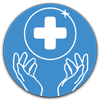 Государственное бюджетное учреждение здравоохранения Тюменской области «Областная больница № 3» (г. Тобольск)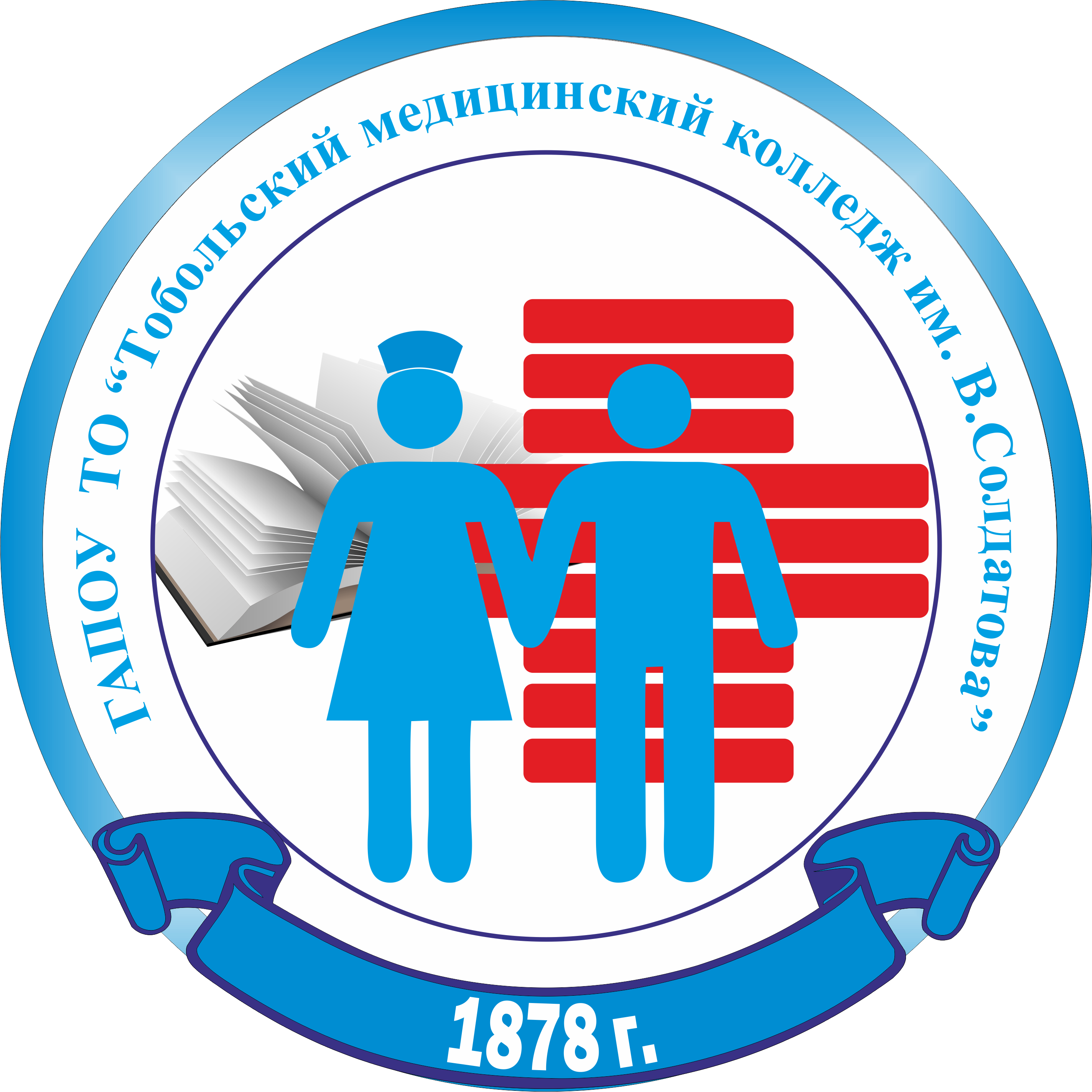 Государственное автономное профессиональное образовательное учреждение Тюменской области «Тобольский медицинский колледж имени Володи Солдатова»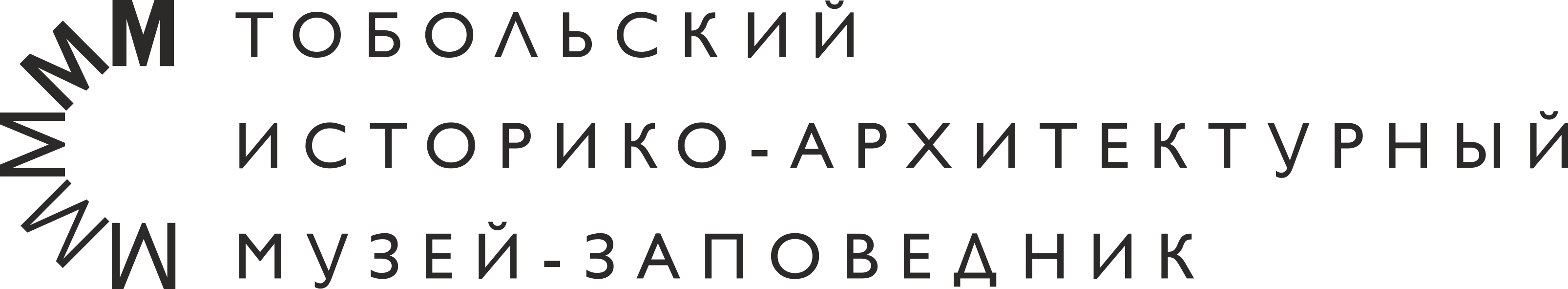 Государственное автономное учреждение культуры Тюменской области Тюменское музейно-просветительское объединение структурное подразделение «Тобольский историко-архитектурный музей-заповедник»Ф.И.О. автора/соавтора (полностью)Место учебы (место работы)Курс (код, специальность); должностьУченая степеньУченое званиеПочтовый адрес, телефон, e-mail (обязательно)Форма участия- личное участие с докладом- заочное участие (публикация в сборнике)Название доклада (статьи) Аннотация (до 50 слов)Перечень необходимого дополнительного оборудованияАудио/видео/мультимедиа проектор/другоеДата подачи заявкиДата заездаДата отъездаНеобходимость бронирования мест в гостиницеДа/нет